May 2024, Kenosha County Senior DiningEASTERN KENOSHA COUNTYKenosha Senior Center (KSC)In Person Dining, Meals served 11:30 am, M-F,2717 67th StreetCall Ashley at 262-351-6246Parkside Redeemer Church (PSB)In-Person Dining Meals Served at 11:30 am, M-F2620 14th PlaceCall Sean at 262-552-7737Lakeside Towers (LST)In-Person DiningMeals served at 11:00, M-F5800 3rd AvenueCall Tonya at 262-455-7919WESTERN KENOSHA COUNTYWestosha Senior Community Center (WES)In-Person DiningMeals Served at 11:30, M-F19200 93rd Street, Bristol, WICall Cindy at 262-358-5554MONDAYTUESDAYWEDNESDAYTHURSDAYFRIDAY                                    123MENUS SUBJECT TOCHANGE 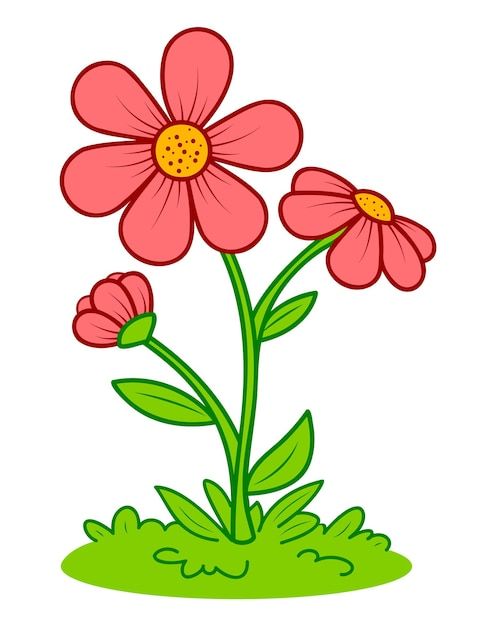 BBQ Pulled ChickenCheesy Mashed PotatoesBroccoli/Pasta SaladChilled PearsGrilled Chicken SaladVegetable SoupGarden Salad/Fruit SalsaCottage CheeseChicken MarbellaRice FlorentineCountry VegetablesSalad/Orange678910KielbasaDilled PotatoesBean CasseroleFruit CupPasta Salad w/Chicken Pea Soup/Dinner RollGarden Salad/Cottage CheeseEggs LorrainePotatoes O’BrienFruit Cup/OrangeBlueberry MuffinDill Tuna Salad/RollSoup Du JourGarden Salad/Pea SaladCottage Cheese/PeachesPotato Crusted Fish Au Gratin PotatoesPeasApplesauce1314151617Meatball Marinara SubPotatoes ItalianoItalian Green BeansFrench RollOrangeMango BBQ Pulled PorkCreamy Mushroom SoupGarden SaladCottage Cheese/FruitPotato SaladRoasted Turkey/CheddarKaiser RollPea SaladPineapple Quiche LorraineTomato SoupGarden Salad/BananaBeet SaladCottage CheeseVeal ParmesanPenne Pasta MarinaraBroccoliFresh Melon2021222324Chicken Ala OrangeVegetable Rice PilafNorthern BeansBran Muffin BreadChilled PeachesFish/Lemon Herb AioliBroccoli Cheddar SoupGarden SaladCottage Cheese/MelonLasagna w/Meat SauceSquash MedleyItalian Green BeansChilled PearsRoast Beef/Beer CheeseLumberjack SoupGarden Salad/Dill CucumbersApple MuffinHot Dog Baked Potato CasserolePeas & CarrotsBanana2728293031Closed for Memorial DayCheeseburgerTomato Florentine SoupGarden SaladMacaroni SaladCottage Cheese/FruitBLT Chicken SaladMixed Salad GreensTomato Wedges3 Bean SaladCornbread/OrangesDeviled Egg SaladCreamy Potato SoupGarden SaladCottage Cheese/PearsBroccoli SaladHerb Baked ChickenMashed Potatoes & GravyGreen Bean CasseroleBran Muffin Bread/Apple